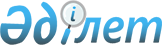 О порядке организации и проведения лотерей (кроме государственных) на территории Республики Казахстан
					
			Утративший силу
			
			
		
					Постановление Правительства Республики Казахстан от 31 октября 1996 г. N 1326. Утратило силу - постановлением Правительства РК от 8 июля 1999 г. N 939 ~P990939

      В целях упорядочения организации и проведения лотерей (кроме государственных) на территории Республики Казахстан Правительство Республики Казахстан постановляет: 

      1. Утвердить прилагаемый Порядок организации и проведения лотерей (кроме государственных) на территории Республики Казахстан. 

      2. Министерству финансов Республики Казахстан в 10-дневный срок со времени утверждения данного Порядка информировать организаторов действующих лотерей о необходимости регистрации лотерей и получении ими лицензий на их проведение. 

      3. Признать утратившими силу некоторые решения Правительства Республики Казахстан согласно прилагаемому перечню. 

 

   Первый заместитель    Премьер-Министра  Республики Казахстан

                                            УТВЕРЖДЕН                                  постановлением Правительства                                      Республики Казахстан                                  от 31 октября 1996 г. N 1326 



 

                             П О Р Я Д O K 



 

       организации и проведения лотерей (кроме государственных)                  на территории Республики Казахстан     1. Условия проведения лотерей должны содержать следующиесведения:     наименование организатора лотереи, цель выпуска лотереи;     дату и место проведения лотереи (тиража выигрышей);     описание вида и типа лотереи;     описание технологии организации лотереи;     порядок производства и реализации лотерейных билетов;     общую сумму выпуска лотерейных билетов, в том числе сумму ипроценты, направляемые на выплату выигрышей;     количество билетов, их нумерацию;     стоимость одного билета в тенге по твердой сумме до концарозыгрыша;     размер комиссионного вознаграждения распространителям(определяется организаторами за счет их доходов);     порядок распределения призового фонда по выигрышам;     наименование вещевых выигрышей, их количество и стоимость;     количество и сумму денежных выигрышей;     порядок и сроки получения выигрышей;     предоставление права владельцам вещевых выигрышей по желаниюполучить по стоимости наличными деньгами;     порядок учета билетов, выпускаемых в продажу, реализованных инереализованных;     порядок утилизации нереализованных билетов (уничтожение,использование в других тиражах);     порядок хранения невостребованных выигрышей и их востребованияпо истечении сроков получения выигрышей;     порядок предъявления документации контролирующим органам;     порядок охраны лотерейных билетов от хищения в процессе ихпроизводства, транспортировки, хранения; 

       порядок исключения из участия в розыгрыше похищенных билетов; предварительный план размещения билетов лотереи по областям. 

      2. Организаторы лотереи должны учесть порядок возврата сумм владельцам лотерейных билетов, если количество проданных билетов или другие условия не позволяют ее провести. 

      3. В целях защиты интересов граждан предусмотреть, что от общей суммы реализованных лотерейных билетов не менее 50 процентов направляется на выплату выигрышей (призовой фонд) с удержанием подоходного налога с выплат по выигрышам у источника их выплаты в соответствии с действующим законодательством. 

      Доход за вычетом сумм, направленных на выплату выигрышей, подлежит налогообложению в соответствии с действующим законодательством. 

      4. Реализация лотерейных билетов населению производится на строго добровольных началах и в пределах оговоренной лицензией территории. 

      5. Все организационные мероприятия по подготовке и проведению лотерей, продаже лотерейных билетов или заменяющих их функций осуществляются ответственными организаторами в соответствии с условиями проведений указанной лотереи. 

      6. Сроки и место проведения лотерей (тиражных, мгновенных), проводимых на территории Республики Казахстан, определяются ее организаторами по согласованию с лицензирующим органом. 

      7. Проведение тиражных лотерей осуществляется в соответствии с инструкцией Министерства финансов Республики Казахстан "О порядке проведений лотерей (кроме государственных) на территории Республики Казахстан". 

      8. Ответственность за проведение лотерей и своевременную выплату выигрышей по проводимым лотереям возлагается на должностных лиц организаторов лотереи. Выдачу вещевых выигрышей производит непосредственно организатор лотереи согласно условиям проведения лотереи. 

      9. Выигрышные лотерейные билеты проходят экспертизу в течение месяца. 

      10. При необходимости изменения условий лотереи, не меняющих ее концепцию и технологию, организатор обязан перерегистрировать измененные условия лотереи. 

      11. Отчет о проведении каждого в отдельности тиража представляется организаторами лотерей в лицензирующий орган не позднее 15 дней со дня тиража, в случае проведения мгновенной лотереи - ежемесячно (форма отчета согласно Инструкции о порядке организации и проведения лотерей (кроме государственных) на территории Республики Казахстан). 

      12. Проданные лотерейные билеты учитываются организаторами лотерей по форме N 1-Л, утвержденной постановлением Государственного комитета Республики Казахстан по статистике и анализу от 21 октября 1994 г. N 63 "Сведения о проведении лотерей". 

      13. Непроданные лотерейные билеты, если таковые имеются, возвращаются реализаторами организаторам лотерей, подлежат учету и уничтожению, что документально подтверждается актом. 

      14. Возврат сумм за лотерейные билеты, которые по каким-либо причинам не были разыграны, должен осуществляться не позднее чем через 20 дней после оповещения о том, что розыгрыш этих билетов отменяется. 

      15. Возврат денежных средств участникам лотерей, которые по каким-либо причинам не состоялись, должен быть гарантирован организаторами проводимых лотерей с возложением на них всей финансовой и юридической ответственности. 

 

                                            ПРИЛОЖЕНИЕ                                  к постановлению Правительства                                      Республики Казахстан                                  от 31 октября 1996 г. N 1326 



 

                                ПЕРЕЧЕНЬ 

           утративших силу некоторых решений Правительства 

                         Республики Казахстан 



 

      1. Постановление Кабинета Министров Республики Казахстан от 27 апреля 1992 года N 383 "О порядке проведения лотерей в Республике Казахстан". 

      2. Постановление Кабинета Министров Республики Казахстан от 8 ноября 1993 года N 1103 "О внесении изменений и дополнений в постановление Кабинета Министров Республики Казахстан от 27 апреля 1992 года N 383" (САПП Республики Казахстан, 1993 г., N 43, ст. 517). 

      3. Постановление Кабинета Министров Республики Казахстан от 24 марта 1993 года N 234 "О проведении в республике спортивной игры-лотереи "Миг-удачи" и компьютерной игры "Момент удачи" (САПП Республики Казахстан, 1993 г., N 9, ст. 112). 

      4. Постановление Кабинета Министров Республики Казахстан от 21 апреля 1993 года N 321 "О проведении международной олимпийской лотереи в Республике Казахстан" (САПП Республики Казахстан, 1993 г., N 13, ст. 164). 

      5. Постановление Кабинета Министров Республики Казахстан от 4 августа 1994 года N 875 "О внесении дополнения в постановление Кабинета Министров Республики Казахстан от 27 апреля 1992 года N 383". 

      6. Постановление Кабинета Министров Республики Казахстан от 4 января 1994 года N 22 "О проведении постоянно действующих спортивных лотерей зональными предприятиями "Спортлото" в Республике Казахстан" (САПП Республики Казахстан, 1994 г., N 1, ст. 9). 

 
					© 2012. РГП на ПХВ «Институт законодательства и правовой информации Республики Казахстан» Министерства юстиции Республики Казахстан
				